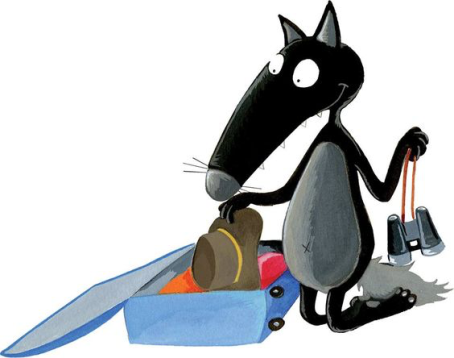 Date : -----------------------------------------------------------------------------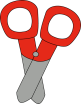 Autorisation parentale pour la sortie du SVP retourner à l’école avant Mon enfant participera à cette journée      Mon enfant ne participera pas à cette journée     Nom de votre enfant :Signature du parent :               